CURRICULUM VITAE         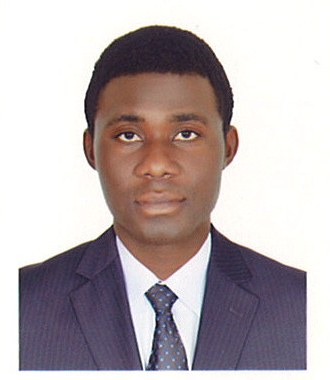 Name:		EVANS

E-mail:		evans.361081@2freemail.com 
 
PERSONAL INFORMATIONNATIONALITY:		Ghanaian		MARITAL STATUS:	Single	DATE OF BIRTH:		7-9-1989VISA STATUS :             VisitLANGUAGE:                 EnglishPLACE OF RESIDENCE:	Abu Dhabi, United Arab EmiratesPOSITION DESIRED: Pharmacist Assistant                                                                                              OBJECTIVE
	My aim is to showcase my skills as an experienced pharmacy assistant. I also wish to provide excelled support to pharmacist physicians and other healthcare professionals. My main objective is to become a pharmacy assistant at your institute                                                                                                    STRENGTHS:Expertise in assisting pharmacist in interpreting and transcribing medication informationProficiency in receiving prescriptions and verifying the needed data on the pad.Proficiency in rotating stock (first in, first out).Experience in stock pricing and shelving.Experience in medication inventory.Excellence in gathering information and statistics regarding new prescription and refills.Adeptness in maintaining important records of the pharmacyProficiency in using Microsoft office programsGood communicator.Team playerReliabilityExperience                                                                                        Deseret Hospital, Accra – Ghana 20014− 2016                                                                              Pharmacist Assistant                                                                   Responsibilities:Assisted  the head pharmacist in interpreting and transcribing     medication dataTracked medication supply and inventory.Placed orders of received stocks of delivered medication as needed by the institution.Stocked shelves and priced medications as directed.Compiled prescriptions, patient are information’s and other important papers for the pharmacy.Health Concept Pharmacy, Accra−Ghana 2012−2014                                    Pharmacist Assistant                                                         Responsibilities:Provided assistance to the pharmacist(medication refilling, dispensing etc)Received prescription and ensured their completeness and  validityProvided the medication purchased by the patient.Keep track of the pharmacy’s supply and inventory.Refilled dwindling stocks by placing and receiving orders accordingly.Tagged and priced medications correspondingly.Ensured the completeness and accuracy o f the pharmacy records.    Education                                                                                Avenue Chemist Training College, Accra−Ghana 2011 − 2012                            pharmacy technician certificate.    Ghanata High School, Accra –Ghana 2005−2008